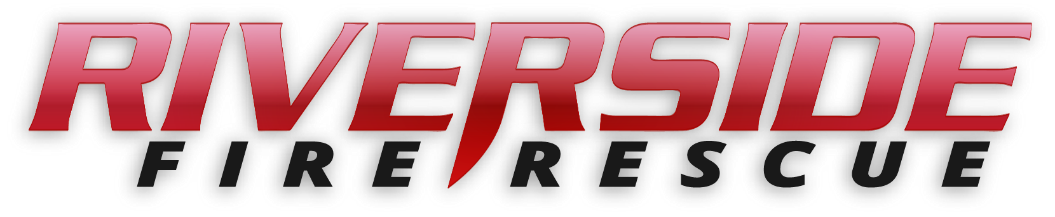 Pierce County Fire Protection District No. 14Commissioners Meeting June 26, 2023 	Station74In Attendance:  Chief Kira Thirkield, Commissioner Peter Allison, Commissioner William Shearer, FF. Alex Stopsack and Secretary Pat Shandrow.Commissioner Sandberg was excused.Guests:  NoneCommissioner Allison opened the meeting at 6:30 p.m. The minutes of the June 12, 2023 Regular Board Meeting were approved as presented.Citizen Comments:  None Vouchers:  Voucher list was reviewed, approved and attached.Financial Report:  The Financial Report was presented, reviewed and attached.Old Business:Staffing – We received two applications with the necessary requirements for the Lieutenant position.  Also, an updated employment contract has been written by our attorney and was presented to the Commissioner for review.  We will be promoting Alex Stopsack to the position of Lieutenant.New Fire Engine:  New engine build was two years out now closer to three with an additional $70,000.  Chief Thirkield had a conversation with one of the Council members of the Charity Trust Board about re-addressing our request of funding. We are still hopeful on funding from the Puyallup Tribe.New Business:A:	None   Good of the Order Within the next two months we will be losing approximately a dozen firefighters which include seven team leads.  Two have already received conditional offers of employment. We currently have two firefighters in training at South Pierce and are teaching/hosting an in-house fire academy.The Drainage district will hold their meeting at PCFD14 the evening of June 29.  Time to be determined, 6:00 or 7:00.Pierce County reached out to Chief Thirkield about helping the District in gaining a federal grant to build a new Fire Station. The hope is to either move the Fire Station out of a flood zone or build in a way that increases its resiliency against all types of natural hazards.Re-life school will be putting their bee box on the property of Duris Cucumber Farm.With no further business to come before the Board, the meeting adjourned at7:17 pm. ____________________________Peter Allison, Commissioner____________________________William Shearer, Commissioner		ATTEST:____________________________		________________________Gerald Sandberg, Commissioner		Pat Shandrow, District Secretary